 	 `                                                                    						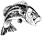 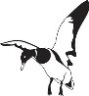 Saline Lake Game and Fish Preserve CommissionP. O. Box 847, Winnfield, LA  71483Meeting Date:  July 11, 2019Time: 6:30 PMLocation:  Winn Parish Courthouse – Upstairs Police Jury Meeting Room______________________________________________________________________________________________Agenda:Call to Order - J. AthertonInvocation and Pledge – W. SmithAdopt / Amend Agenda - J. AthertonSign-In Sheet for Meeting - J. AthertonLake Volunteer Contact List – List of Volunteers receiving Saline Lake Newsletter - J. AthertonIntroduction of Police Jury Members Present – J. AthertonIntroduction of Wildlife and Fisheries Representatives Adopt Last Meeting Minutes – CommissionLADOTD Dam Inspection – J. AthertonInspection performed 4/11/19 – Report to be sent.  Bridge maintenance crew to schedule a time to repair the spalling around the handrail posts, remove the unwanted vegetation from near the spillway on the Natchitoches side, and replace the underdrain caps that are broken.  B. Stricker waiting on State’s Brontosaurus machine to clear brush before end of year.  Machine still not available.Lake Rules & Regulations – J. AthertonWLF Stocking Program Status – V. DowdenMay 2, 2019 - Mulligan Landing, Biologist on hand, V. Dowden - 113.2 pounds / 62,200 - Bass fingerlings were 40-45mm (1.5 – 1.75 inches).May 23, 2019 - Mulligan Landing, Biologist on hand, B. Thaxton - 28.3 pounds / 8,200 (surplus fingerlings)Commissioners’ ReportsSecretary / Treasurer – B. ButlerDuck Blinds – W. SmithShort Term Spraying / Drawdowns – Status by B. Carter Boom Installation StatusDrawdown – Gates opened 6/3/19 to 10/1/19 – Any work around the lake (docks, trees, lake bottom, etc.) require a Corp of Engineer permit available for the SLG&FC.Salvinia Evaluation / Problem Areas:Salvinia Spraying for 2019 - WLF spray boats statusSalvinia Spraying for 2019 - Contract spray boats statusLong Range Tree Cutting – J. Atherton Corp of Engineer Letter of Permission (LOP) Permit #MVK-2019-139 received 5/29/19 for S. Sanders, 10 acre feasibility demonstration.Demonstration performed on June 11, 2019.Second permit request made to Corp of Engineer for Letter of Permission (LOP) Permit #MVK-2019-139 for additional acres.  Permit in comment phase.Meeting scheduled with US Forestry Service on July 17, 2019.Adjournment